APSTIPRINĀTS Ar 2016. gada 28. janvāra Vaiņodes novada domes lēmumuProtokols Nr. 2, 12.p.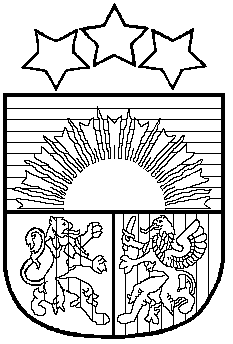 LATVIJAS  REPUBLIKAVAIŅODES   NOVADA  DOMEReģ.Nr.90000059071, Raiņa iela 23a, Vaiņode, Vaiņodes pag.,  Vaiņodes nov.,  LV-3435 tālr.63464333, 63464954, fakss 63407924, e-pasts   dome@vainode.lv“Par Vaiņodes novada domes saistošo noteikumu publicēšanas vietu”Izdoti saskaņā ar likuma “ Par pašvaldībām”45. panta piekto daļuSaistošie noteikumi nosaka Vaiņodes novada domes saistošo noteikumu publicēšanas vietu.Vaiņodes novada domes saistošo noteikumu publicēšanas vieta ir informatīvais izdevums “Vaiņodes novada vēstis”.Saistošie noteikumi stājas spēkā likumā “ Par pašvaldībām” 45. pantā noteiktajā kārtībā.Vaiņodes novada pašvaldības domes priekšsēdētājs: 		             	     	V. JansonsVaiņodes novada pašvaldības domes priekšsēdētājs: 			             	V. Jansons             Vaiņodes novada pašvaldības Saistošie noteikumi Nr.2PASKAIDROJUMA RAKSTSPie 2016.gada 28.janvāra Vaiņodes novada pašvaldības saistošajiem noteikumiem Nr.2 “Par Vaiņodes novada domes saistošo noteikumu publicēšanas vietu”PASKAIDROJUMA RAKSTSPie 2016.gada 28.janvāra Vaiņodes novada pašvaldības saistošajiem noteikumiem Nr.2 “Par Vaiņodes novada domes saistošo noteikumu publicēšanas vietu”1. Projekta nepieciešamības pamatojums06.11.2015. stājās spēkā Grozījumi likumā “ Par pašvaldībām”. Jaunais tiesiskais regulējums paredz, ka novada domes saistošos noteikumus un to paskaidrojuma rakstus publicē oficiālajā izdevumā “ Latvijas Vēstnesis” vai vietējā laikrakstā, vai bezmaksas izdevumā.2. Iss projekta satura izskaidrojumsSaistošie noteikumi nosaka, ka Vaiņodes novada domes turpmāk izdodamo saistošo noteikumu publicēšanas vieta ir Vaiņodes novada informatīvais izdevums “ Vaiņodes novada vēstis”3. Informācija par plānoto projekta ietekmi uz pašvaldības budžetuŠie  saistošie noteikumi ietaupīs pašvaldības budžetu , jo to publicēšana informatīvajā izdevumā “ Vaiņodes novada vēstis” būs lētāka, nekā publikācija “ Latvijas Vēstnesī”4. Informācija par plāoto projekta ietekmi uz sabiedrību (mērķgrupām) un uzņemejdarbības vidi pašvaldības teritorijaSaistošie noteikumi īpaši neietekmēs uzņēmējdarbības vidi un sabiedrību pašvaldības teritorijā, jo arī līdz šim saistošie noteikumi tika publicēti informatīvajā izdevumā “ Vaiņodes novada vēstis”5. Informācija par administratīvajām procedūrām un konsultācijām ar privātpersonām Nav attiecināmi